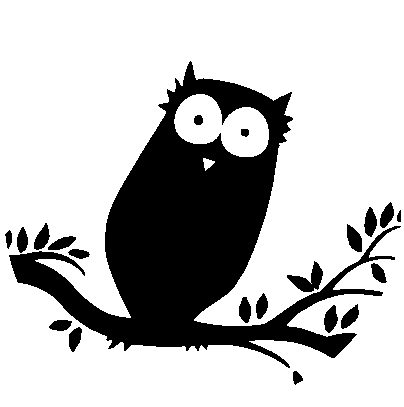 Blankett för avanmälanHärmed avanmäler undertecknade vårt barn från undervisningen vid Älghults Friskola.Elevens namn:_________________________________________________________Elevens personnummer:_________________________________________________Klass:________________________________________________________________Ort Datum				Ort Datum_____________________________		____________________________________________________________		_______________________________Vårdnadshavares underskrift		Vårdnadshavarens underskrift______________________________		_______________________________Namnförtydligande			Namnförtydligande